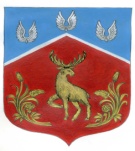                                                   СОВЕТ ДЕПУТАТОВмуниципального образования Громовское сельское поселениемуниципального образования Приозерский муниципальный районЛенинградской области                                                    (четвертый созыв)                                                     Р Е Ш Е Н И Еот  28 сентября  2020  года                      № 56В целях приведения Регламента Совета депутатов муниципального образования Громовское сельское поселение муниципального образования Приозерский муниципальный район Ленинградской области в соответствие с Федеральным законом от 06.10.2003 г. № 131-ФЗ «Об общих принципах местного самоуправления в Российской Федерации», Федеральным законом от 25.12.2008 г. № 273-ФЗ «О противодействии коррупции», Областным законом Ленинградской области от 20.01.2020 г. № 7-оз  «Об отдельных вопросах реализации законодательства в сфере противодействия коррупции гражданами, претендующими на замещение должности главы местной администрации по контракту, муниципальной должности, а также лицами, замещающими указанные должности», Уставом муниципального образования Громовское сельское поселение муниципального образования Приозерский муниципальный район Ленинградской области, Совет депутатов муниципального образования муниципального образования Громовское сельское поселение                                                                      РЕШИЛ:Внести изменения в  Регламент Совета депутатов муниципального образования Громовское сельское поселение муниципального образования Приозерский муниципальный район Ленинградской области и п. 8 ч. 2 ст. 18 Регламента читать в следующей редакции:« Предоставлять  сведения о своих доходах, расходах, об имуществе и обязательствах имущественного характера, а также сведения о доходах, расходах, об имуществе и обязательствах имущественного характера своих супруг (супругов) и несовершеннолетних детей в порядке, определенном Областным законом Ленинградской области от 20.01.2020 г. № 7- оз  «Об отдельных вопросах реализации законодательства в сфере противодействия коррупции гражданами, претендующими на замещение должности главы местной администрации по контракту, муниципальной должности, а также лицами, замещающими указанные должности». Опубликовать настоящее решение в средствах массовой информации: Ленинградском областном информационном агентстве (далее «Леноблинформ») http://www.lenoblinform.ru, разместить в сети Интернет на официальном сайте муниципального образования Громовское сельское поселение муниципального образования Приозерский муниципальный район Ленинградской области www.admingromovo.ruНастоящее решение вступает в силу с момента его официального опубликования в средствах массовой информации.Глава муниципального образования                                           Л.Ф. ИвановаО внесении изменений в Регламента Совета депутатов муниципального образования Громовское сельское поселение муниципального образования Приозерский муниципальный район Ленинградской области